МУНИЦИПАЛЬНОЕ АВТОНОМНОЕ ОБЩЕОБРАЗОВАТЕЛЬНОЕ УЧРЕЖДЕНИЕ «ШКОЛА №59         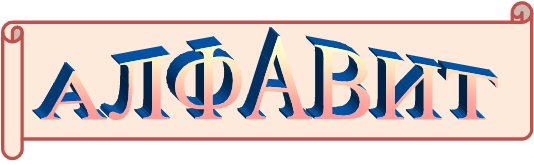 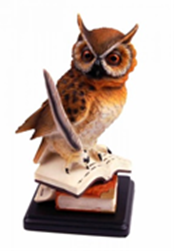                                                                        3 ВЫПУСК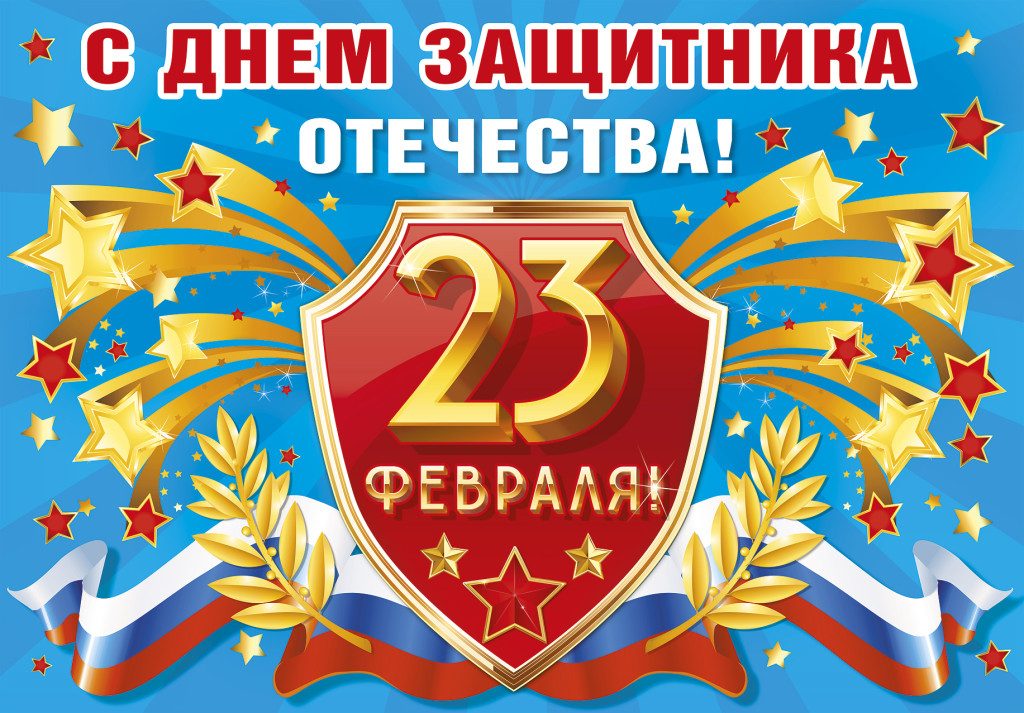 В нашей стране все мужчины по достижении восемнадцати лет должны пойти в армию, чтобы уметь защищать свою Родину. Я хочу рассказать про моего папу и про его службу в армии.Мой папа родился в городе Горький и после окончания школы был призван в железнодорожные войска в город Комсомольск-на-Амуре, где зимы очень суровые до - 50ºС, а лето жаркое до +40ºС. За время своей службы он смог стать старшиной – это самое высокое звание солдата.Железнодорожные войска – это специальные войска, предназначенные для строительства, восстановления железнодорожных путей и сопровождения грузов, военной техники. Мне всегда нравится, когда мой папа вспоминает то далёкое время и я с удовольствием его слушаю и рассматриваю фотографии в альбоме с его службы. С фотографий на меня смотрит совсем молодой юноша в военной форме. Из рассказа папы в начале службы было очень сложно: меняется режим дня, постоянные физические нагрузки и тоска по родным. А потом – преодоление полосы препятствий, стрельба… В общем всё то, что могло пригодится для защиты своего отечества. Постепенно привыкаешь к такому режиму и становишься более сильным и смелым, готовым прийти на помощь другу в любой момент. Мой папа совершенно не жалеет, что служил, более того, гордится, что отдал честь Родине. Служба – школа воспитания мужества, ответственности, чести и дисциплинированности! Я как будущий солдат горжусь своим папой!                                  Бекетов Денис 2Б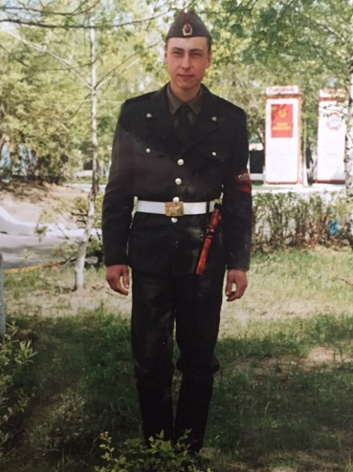 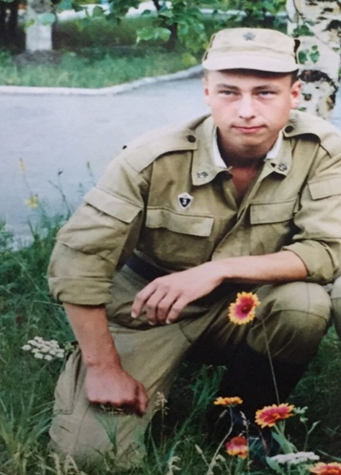 Я ГОРЖУСЬ СВОИМ ПАПОЙ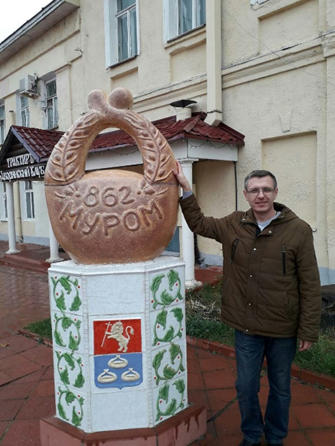 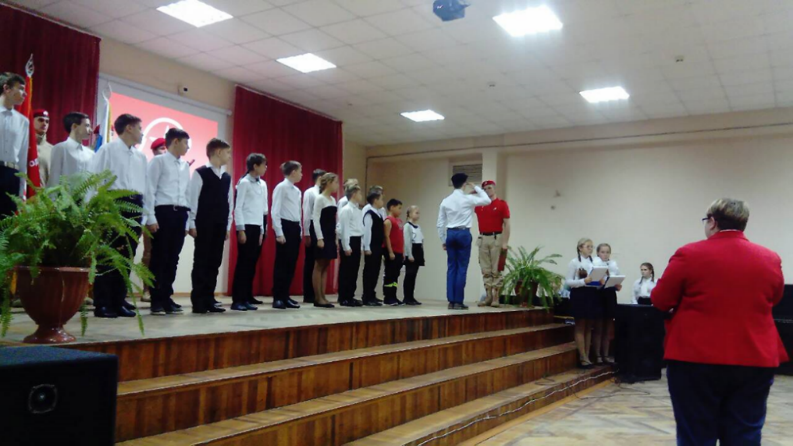 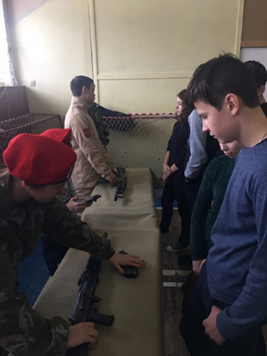 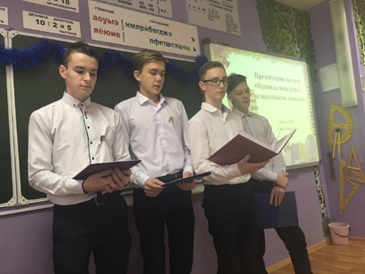 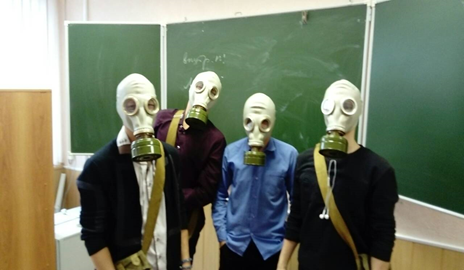 МОЙ ЛЮБИМЫЙ ПРАДЕДУШКА!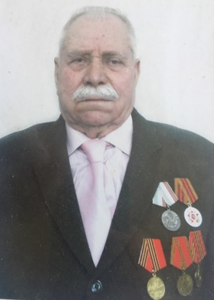 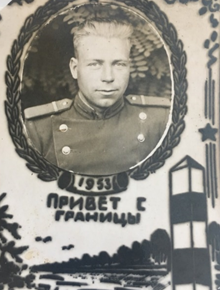 «Я КОГДА-ТО БЫЛ СОЛДАТОМ…» -Антон Вячеславович, расскажите где и в каких войсках проходила ваша воинская служба? - Я служил в Московской области, Кубинка, 45-я отдельная гвардейская орденов Кутузова и Александра Невского бригада специального назначения – воинская часть Воздушно-десантных войск Вооруженных сил Российской Федерации. - В каком возрасте вас призвали к воинской обязанности? - В 20 лет мне пришла повестка из военкомата. -Каков был Ваш распорядок дня? - В армии распорядок для проходил очень строго. Все должно быть точно по времени. Наш день начинался очень рано. В 5:30 был подъем, бывало и еще раньше, если были по утрам прыжки или стрельба. Совсем не важно было во сколько мы легли спать вчера, сон наш мог продолжаться по 2-3 часа. В 5:45 вся рота выходила на зарядку. Она проходила довольно строго: сначала разминка, а потом бег 5-6 километров. С 6:30 до 7:00 у нас было подготовка ко дню, мы приводили себя в порядок и узнавали планы на день.  В 7:30 завтрак, длился он около получаса. Далее проходили разнообразные занятия: физическая подготовка, прыжковая подготовка, тактические занятия в классах. После занятий был обед. По времени он проходил в 14:00. После обеда и до 19:00 у нас опять проходили занятия. С 19:30 до 20:30 у нас было свободное время, мы могли отдохнуть, позвонить родственникам или просто пообщаться друг с другом. В 21:30 проходила вечерняя проверка и в 22:00 был отбой, если не было никаких занятий. 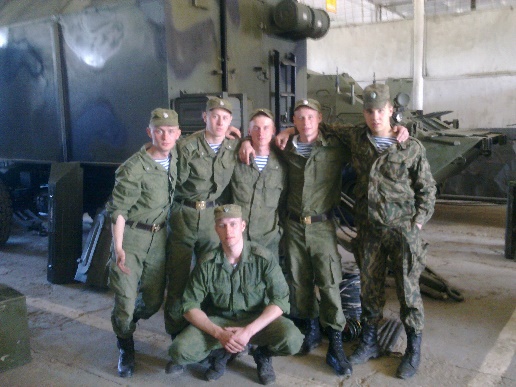 - С какими трудностями Вы столкнулись во время службы? - С начала службы была трудность в том, чтобы перестроить свое мышление и выработать привычку выполнять любой приказ. Но самым трудным был прыжок с парашюта 2 раз. Когда ты сам понимаешь, как это происходит, но выхода нет и нужно прыгать. - Вспомните самый запоминающийся случай из вашей службы? - Прошло уже 5 лет и некоторые воспоминания уже стерлись из памяти. Но один день я запомню навсегда. У нас был праздник «Веселые старты», посвященный Дню защитника Отечества. Было много разных конкурсов, эстафет. Но только вместо эстафетной палочки у нас было бревно на плече и круг с дистанцией 1 километр. Тогда я узнал, что даже с бревном на плече можно преодолеть все! -Какими качествами, по вашему мнению, должен обладать будущий защитник Отечества?-В первую очередь будущий защитник должен быть умным и сильным, знать свой родной язык, так же он должен любить свою Родину. Не быть многословным и всегда отвечать за свои слова. Он должен иметь цели в жизни и достигать больших вершин. Никогда не унывать, и всегда находить выход из любой ситуации, тогда любой парень сможет встать на защиту своей страны.  -Вспоминаете ли вы свою армейскую жизнь?- Первые 2 года мне постоянно снилось что я снова на службе. Когда просыпался и открывал глаза, не мог поверить, что нахожусь дома. Очень долго отвыкал он режима дня.  Но сейчас воспоминания самые теплые. Очень скучаю по армейским товарищам и с удовольствием встретился бы с ними вновь. -Готовы ли вы вновь призваться в ряды защитников Отечества?  - Если это будет необходимо, то с радостью встану на защиту своей Родины. Это мой долг!Колосова Олеся Баскакова Дарья 7бНАШИ ЛЮБИМЫЕ ПАПЫ!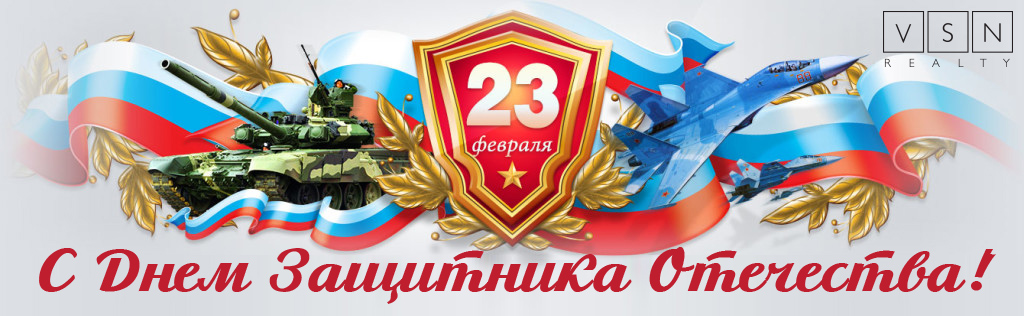 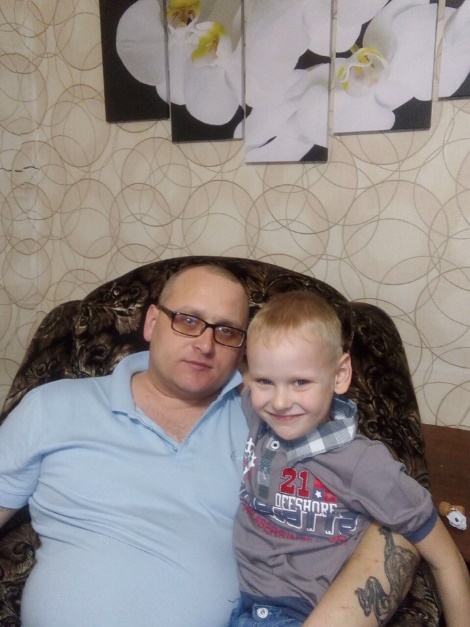 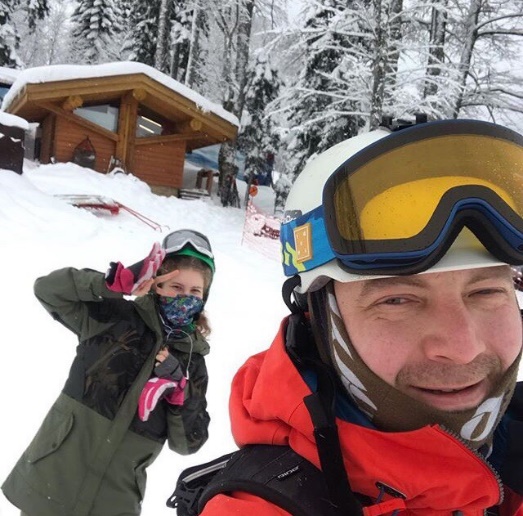 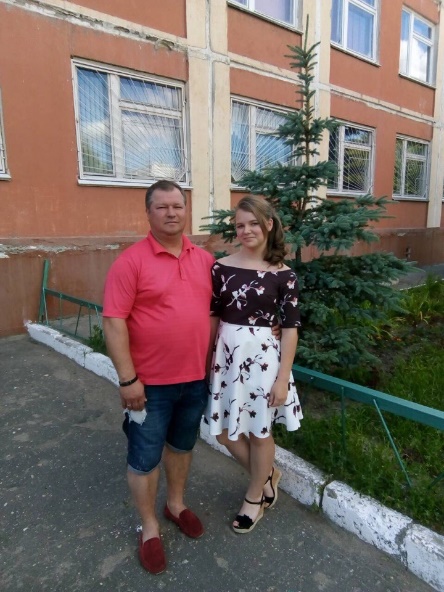 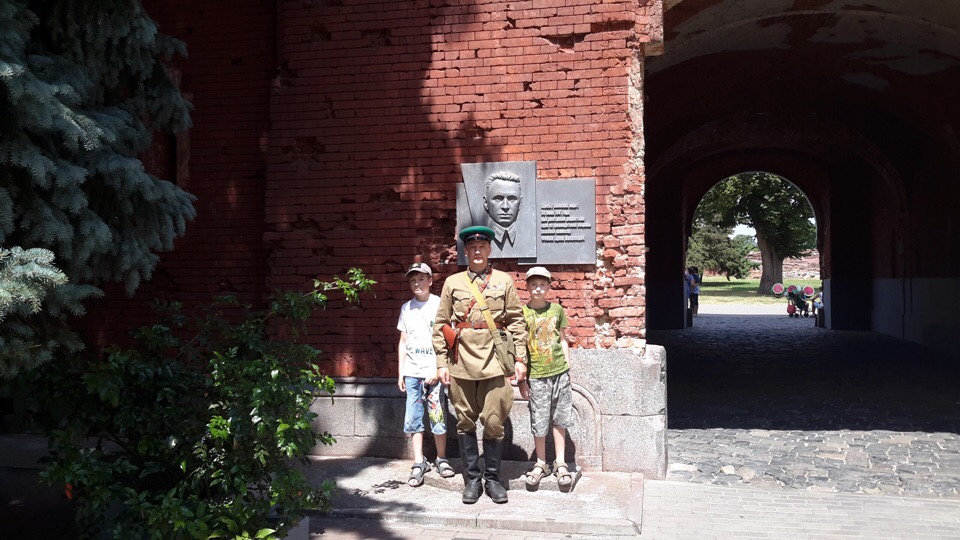 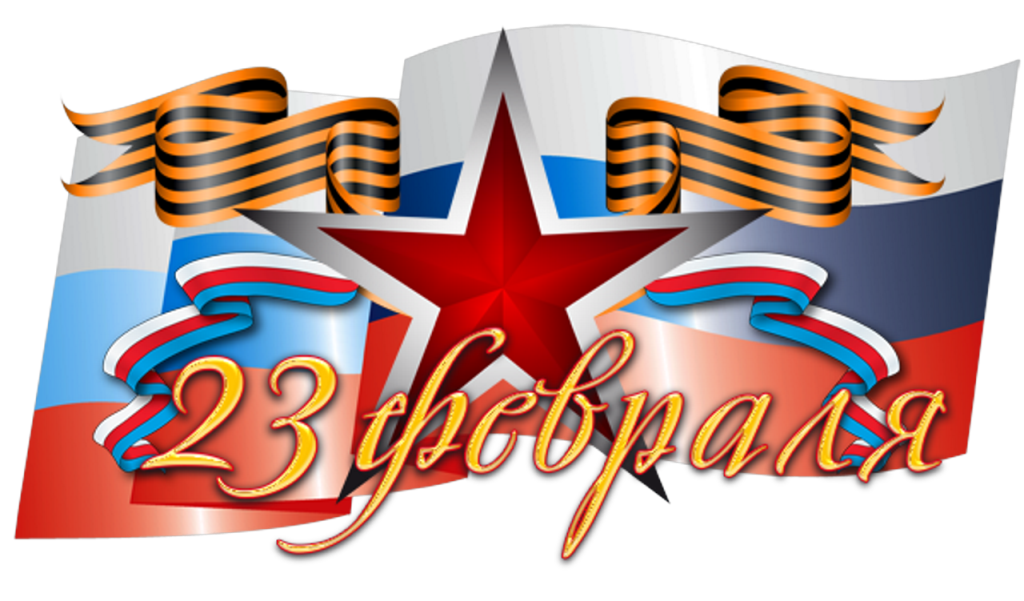 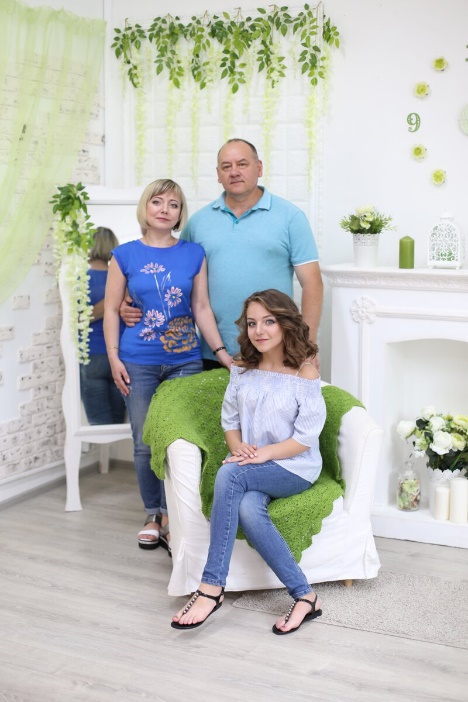 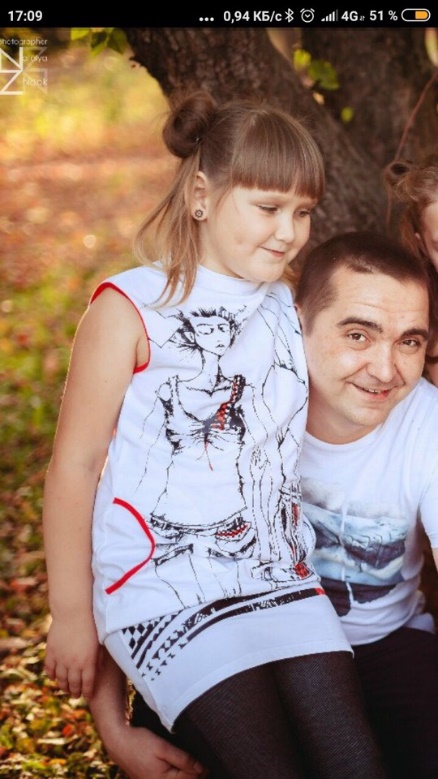 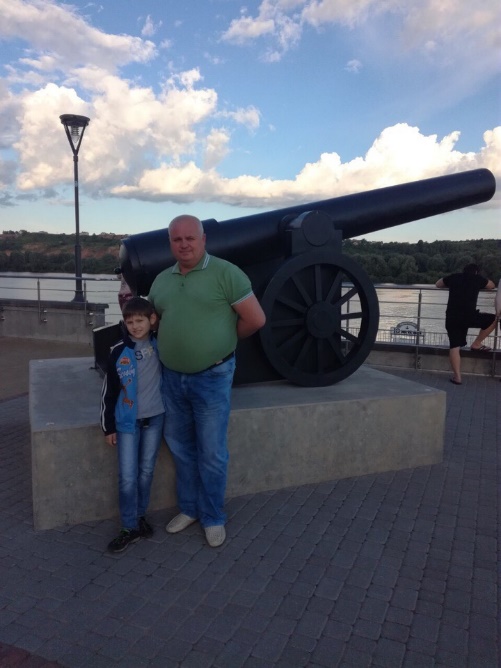 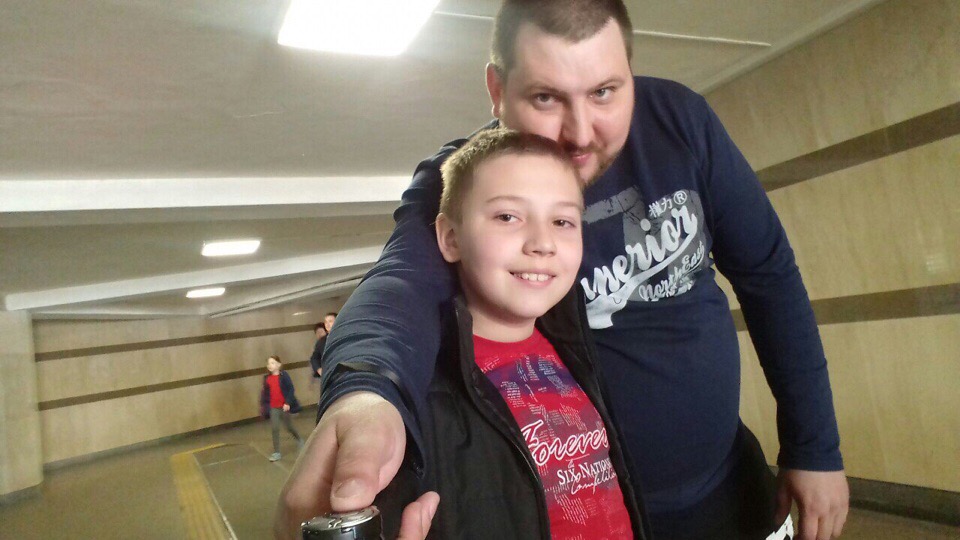 